令和元年度　IT活用講座「目指せ！MOS試験Excel2016」受講申込書令和元年９月　　　日別紙「Excelスキルチェック表」と一緒に、郵送、FAX又はEメールでもりおか女性センターへお送りください。　もりおか女性センターホームページから申込みフォームを使ってお申込みいただくこともできます。締切9月20日（金）17時必着。お申込み多数の場合は選考で受講者を決定させていただきます。選考の結果については、お申し込みいただいた全ての方に郵送でご連絡させていただきます。（10月7日～10日の間に発送予定）【お申込み・お問い合わせ】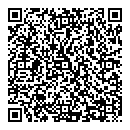 もりおか女性センター起業応援ルーム芽でるネット〒020-0871　盛岡市中ノ橋通１－１－10　プラザおでって１階電話：019-624-3583　／FAX：050-2003-5778　／Eメール：mederunet@sankaku-npo.jpURL: http://www.sankaku-npo.jp/mederunet/ふりがな年齢歳氏名年齢歳住所〒職業電話番号※当日ご連絡を取りやすい番号をお願いします※当日ご連絡を取りやすい番号をお願いします※当日ご連絡を取りやすい番号をお願いします本講座では、次のような状況に　　ある方は受講料が免除になります。当てはまるものがあればチェック　してください。□生活保護受給　　　□児童扶養手当受給　　　□ひとり親医療費助成□住民税非課税・免除　　　□国民健康保険料免除□母子生活支援施設入所託児の希望□希望あり□希望なし託児が必要なお子様のお名前と（ふりがな）年齢（月齢）をご記入ください。年齢歳　　月託児の希望□希望あり□希望なし託児が必要なお子様のお名前と（ふりがな）年齢（月齢）をご記入ください。年齢歳　　月託児の希望□希望あり□希望なし託児が必要なお子様のお名前と（ふりがな）年齢（月齢）をご記入ください。年齢歳　　月現在、仕事や家庭でお使いのOfficeアプリケーションのバージョンを教えてください2010、 2013、 2016、 365、　分からないこの講座の受講動機や受講したい理由、思いがあればご記入ください。この講座の受講動機や受講したい理由、思いがあればご記入ください。この講座に関する質問などがありましたらお書きくださいこの講座に関する質問などがありましたらお書きください